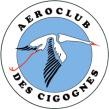 SIEGE SOCIAL : Hôtel de Ville Place Roger Perriaud 91700 SAINTE-GENEVIEVE-DES-BOISLOCAL DE REUNION "FRANCIS PLESSIER" : 38, route de Longpont 91700 SAINTE-GENEVIEVE-DES-BOISEtabli lors de la réunion du conseil d’administration du 6 décembre 2017PRESIDENTS D'HONNEUR Francis PLESSIER  1995Marcel FAGES	9, rue J. Laurenti 06480 LA-COLLE-SUR-LOUPPRESIDENT	Jean ROUSSEAU	06 83 54 44 9825, avenue de l'Obélisque 91770 SAINT-VRAIN	cj-rousseau@orange.frVICE-PRESIDENT	Pierre FLANDIN	06 43 13 83 405, rue de la Chênaie 91630 MAROLLLES-EN-HUREPOIX	pierreflandin@aol.comSECRETAIRE	Denis LABROSSE	06 66 41 86 577, avenue Roger Chambonnet 91220 BRETIGNY-SUR-ORGE	dj.labrosse@yahoo.frTRESORIER	Jean-Pierre LONDERO	06 74 05 74 6797 bis, rue Lavoisier 91420 MORANGIS	jean-pierre .londero@orange.frSECRETAIRE BULLETIN	Michel MORLOT	06 31 80 51 0620, rue de la Butte  91360 VILLEMOISSON-SUR-ORGE	mic.morlot@free.frCONCOURS	Pascal SOULIE	06 84 16 41 179, rue de l’Armée Leclerc  91600 SAVIGNY-SUR-ORGE	pascal.soulie@free.frTERRAINSécurité Site Planeur	Christophe ROCOURT	06 87 59 71 00131, rue Pasteur  91700 SAINTE-GENEVIEVE-DES-BOIS	fafat@club-internet.frRemorquage	François BIOTTEAU	06 21 17 23 5022, avenue du Château 91450  ETIOLLES	francois.biotteau@sfr.frEntretien	Thierry DANSIN	07 60 44 11 871, rue  du Bois Bouquin  91630 LEUDEVILLE	thierry.dansin@bbox.frLOCAL	Claude LESEIGNEUR	01 69 04 11 3020, rue Galliéni 91700 SAINTE-GENEVIEVE-DES-BOISFORMATION JEUNES	Robert HENNINOT (Pélicans)	01 69 45 76 65(en atelier)	102, Avenue du Pavillon 91170 VIRY-CHATILLON	robert.henninot@sfr.frJean ROUSEAU (Cigognes)	06 83 54 44 98FORMATION PILOTAGE	Jean-Jacques PIROU (Site Avion)	06 08 07 19 61(sur le terrain)	51, rue Daniel Casanova  91360 VILLEMOISSON-SUR-ORGE	jean.jacques.pirou@cegetel.netPatrick ELLIOT (Site Planeur)	06 20 88 58 3262, rue des Clairs Chênes  91390 MORSANG-SUR-ORGE	patrick.elliot@free.frANIMATION ET	Pierre FLANDIN	06 43 13 83 40COMMUNICATIONSITE INTERNET CLUB	Olivier LEPRON	06 25 73 60 2916, rue de l’Hermine  91360 VILLEMOISSON-SUR-ORGE	olivier.lepron@free.frFESTIVITES	Laurent BARON-TROCELLIER	06 89 74 43 8110, rue Léon Content  91220 LE PLESSIS-PATE	baron@archos.comPLANS/DOCUMENTATION	Christian TONNAUD	06 07 53 34 2321, rue de l’Ecluse 94140 ALFORTVILLE	christian.tonnaud@wanadoo.frVERIFICATEURS	Claude CELLERIER	01 69 21 30 4228, rue Jean Argelies 91260 JUVISY-SUR-ORGE	claude.cellerier@hotmail.frAUX COMPTES	Gérard BEUCHERIE	01 69 01 80 56(hors conseil d'administration)	18 bis, Cour des Tiphoines 91240 SAINT-MICHEL-SUR-ORGE